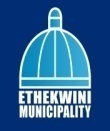                           ETHEKWINI MUNICIPALITY                         WRITTEN STATEMENT RE- RATE CLEARANCE (To be completed in full)					*MANDATORY FIELD/S TO BE COMPLETED*REGISTERED OWNER/S: ………………………………………………………………………………………………………………………………*PROPERTY DESCRIPTION: ………………………………………………………………………………………………………………………….………………………………………………………………………………………………………………………………………………………….*ATTACHED IDENTITY CO. OF REGISTERED OWNER/S AND MARRIAGE CERTIFICATE IF APPLICABLE…………………………………………………………………………………………………………………………………………(1) SITUATED IN THE REGISTRATION DIVISION OF THE CITY OF DURBAN WITHIN THE AREA OF JURISDICTION OF THE ETHEKWINI MUNICIPALITY    *PROPERTY PHYSICAL DESCRIPTION ADDRESS (Please supply Flat No/ Door No if it is a Sectional Title):………………………………………………………………………………………………………………………………………………………......………………………………………………………………………………………………………………………………………………………….. ECLUSIVE USE AREA………………………………………………………………………………………………………………………………………………………………………………………………………………………………………………………………………………………………..…………………………………………………………………………….*EXTENT…….......SQUARE METRES/HECTRES   	     VOLUME NO.      		RATE NO.  * TRANSFEREE…………………………………………………………………………………………………………………………………………...*NEW POSTAL ADDRESS OF TRANSFEREE………………………………………………………………………………………………………….......……………………………………………………………………………………………………………………………………………………….......……………………………………………………………………………………………………………………………. POSTAL CODE……………*ATTACH IDENTITY COYPY OF TRANSFEREE…………………………………………………………………………TELNO………………………………………………………………………………………………………….	 	                                                   YEAR              MONTH            DATEDATE OF SALE:  	                                     *PURCHASE PRICE  *CONSOLIDATED BILLING NO: (Water & Electricity Account/ Meter Number/s)*ATTACH LATEST COPY OF ELECTRICITY BILL ACC/ METER NO AND WATER BILL ACC/ METER NO……………………………………………...*NAME OF ATTORNEY FIRM ………………………………………………………………………………………………………………………….. *NAMR OF CONVEYANCER …………………………………………………………………………………………………………………………...* ADDRESS/ E-MAIL OF ATTORNEY FIRM…………………………………………………………………………………………………………….N.B: SURVEY DIAGRAMS AND PTB MINUTES MUST BE ATTACHED FOR ALL NEW SUB- DIVISIONS*PARENT PROPERTY RATE NUMBER: ……………………………………………………………………*SEC 28(1) DATE: …………………………………………………………………………………………THE FOLLOWING APPLICATION FEES, ACCORDING TO PROPERTY VALUE, MUST BE RECEIPTED BY THE ATTORNEY/ CONVEYANCER BEFORE SUBMISSION TO THE REVENUE CLEARANCE SECTION FOR ASSESSMENT/SPLEASE COMPLETE REVERSE SIDE ( NOTIFICATION OF ADRESS)           *INCOMPLETE APPLICATION/S WILL NOT BE ACCEPTEDNOTIFICATION FOF ADDRESSNOTIFICATION OF ADRESS FORM TO BE COMPLETED AND SIGNED BY TRANSFEREES (IN TERMS OF SECTION 105 OF DURBAN EXTENDED POWERS CONSOLIDTAED ORDINANCE NO. 18 OF 1976)TO:	  THE REVENUE CLERANCE SECTION     		  CITY TREASURER’S DEPARTMENT       		  P O BOX 828    	 	  DURBANRATE NO: DESCRIPTION OF PROPERTY: …………………………………………………………………………………………..…………………………………………………………………………………………………………………………...…………………………………………………………………………………………………………………………...PROPERTY ADDRESS: …………………………………………………………………………………………………...…………………………………………………………………………………………………………………………..FULL NAME OF TRANSFEREE/S: ………………………………………………………………………………………..        (IN BLOCK LETTERS)IDENTITY OF TRANSFEREE/S: …………………………………………………………………………………………POSTAL ADDRESS TO WHICH RATE NOTICES ARE TO BE SENT UNTIL AMENDED BY ME IN WRITINGPOSTAL ADDRESS (IN BLOCK LETTER): ………………………………………………………………………………...……………………………………………………………………………………………………………………………………………………………………………………………………………………………..CODE………………...TELEPHONE NUMBER:	(BUSINESS) ……………………………………. (RESIDENTIAL)…………………………..			(CELL)…………………………………………...SIGNATURE: …………………………………………………………………………………………………………….PRINT NAME: …………………………………………………………………………………………………………...DATE: …………………………………………………………………………………………………………………..IMPORTANT: UNLESS THIS FORM IS COMPLETED IN FULL, RATE NOTICES MAY NOT REACH THE REGISTERED OWNERCERTIFICATE TO BE:-CERTIFICATE TO BE:-DOCEXKINGSCOLLECTEDEMAILEDPOSTEDPROPERTY VALUETARIFFACCOUNT NOAMOUNTGreater than R185 000                     R195.00             200 9340 0257Less than R185 000                    R292.00             200 9340 0257EXCLSUIVE USE AREATARIFFACCOUNT NOAMOUNTSAME AMOUNT                     R195.00             200 9340 0257